ШАНОВНА НАУКОВА СПІЛЬНОТО!Наукове товариство студентів, аспірантів і молодих ученихХмельницького кооперативного торговельно-економічного інституту запрошує Вас взяти участь у роботіХІ Міжнародної науково-практичної інтернет - конференції  «СУЧАСНІ ЕКОНОМІЧНІ СИСТЕМИ: СТАН ТА ПЕРСПЕКТИВИ»,яка відбудеться 29 ТРАВНЯ 2020 РОКУНАУКОВІ ПЛАТФОРМИ КОНФЕРЕНЦІЇ:Тенденції та пріоритети розвитку сучасних економічних систем;Ефективність функціонування фінансово-кредитних систем;Облік і оподаткування в галузях економіки;Менеджмент економічних процесів;Маркетинг у системі торгівлі, готельно -ресторанного та туристичного бізнесу;Інноваційні технології у туристичному та готельно - ресторанному бізнесі;Сучасні тенденції розвитку підприємництва, торгівлі та біржової діяльності.Робочі мови: українська, російська, англійська.Для участі у конференції необхідно до 29  травня  2020 р. надіслати електронною поштою на адресу оргкомітету nauka@xktei.km.ua:заявку (див. зразок);наукову статтю, яка буде розміщена у науковому виданні Збірник наукових праць Хмельницького кооперативного торговельно-економічного інституту: Серія: Економічні науки №16 (посилання на вимоги до статей: http://www.xktei.km.ua/naukova-diyalnist/naukovi-vidannya/).Учасники конференції отримають сертифікат учасника в електронному форматі.Збірник наукових праць у електронному форматі буде розміщено на офіційній сторінці Хмельницького кооперативного торговельно-економічного інституту (вкладка: Наукова діяльність) і розіслано усім учасникам на вказані ними електронні адреси до 30.06.2020 р.ЗАЯВКАна участь у ХІ Міжнародній науково-практичній інтернет-конференції «Сучасні економічні системи: стан та перспективи» (29 травня 2020 року, м. Хмельницький)Участь у конференції – безкоштовна.Міністерство освіти і науки УкраїниУКРКООПСПІЛКАВища торговельна школа ім. Болєслава Марковскєго в Кельцах (Польща)Хмельницька обласна державна адміністраціяБілоруський торговельно-економічний університет споживчої кооперації (м. Гомель, Республіка Білорусь)Кооперативно-торговельний університет Молдови(м. Кишинів, Республіка Молдова)Хмельницький кооперативний торговельно-економічний інститут за сприянняХмельницької обласної спілки споживчих товариствХІ МІЖНАРОДНА НАУКОВО-ПРАКТИЧНА ІНТЕРНЕТ - КОНФЕРЕНЦІЯ  «СУЧАСНІ ЕКОНОМІЧНІ СИСТЕМИ: СТАН ТА ПЕРСПЕКТИВИ» 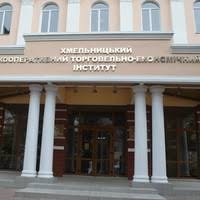 29 ТРАВНЯ 2020 РОКУм. ХмельницькийПрізвище Ім’я По-батьковіНауковий ступінь, вчене званняПосадаНазва ЗВО Електронна адреса Телефон для зв’язку Назва наукової платформиНазва тез доповідіДля студентів, магістрантів, аспірантівДля студентів, магістрантів, аспірантівПрізвище Ім’я По-батьковіНауковий керівник (ПІП, науковий ступінь, вчене звання, посада)Назва ЗВО (місце навчання)Курс, спеціальність Електронна адреса Телефон для зв’язку 